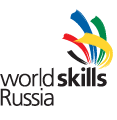 Положение  по  компетенции №29 « Парикмахерское искусство»Составил   гл.эксперт      Шпаковская Е.М.Утвердил  Технический директор ВСР ________________ / Тымчиков А.Ю./Настоящее положение учитывает основные требования и правила проведения Чемпионатов  ВСР. Содержит дополнительные  правила и рекомендации по организации подготовки и проведению Чемпионатов различного уровня и является обязательным к исполнению для всех Чемпионатов по стандартам ВорлдСкиллс, проводимых на территории РФ, в компетенции №29 « Парикмахерское искусство».1. Этап подготовкиНа этапе подготовки, технический администратор  по развитию компетенции , далее технический администратор- эксперт (ТА), должен подготовить и выслать на согласование главному эксперту следующую документацию:Конкурсное задание (КЗ)Инфраструктурный лист (ИЛ)Тайм менеджмент план(ТМП)Схема конкурсной площадки ( для ФФО)При составлении вышеперечисленных документов необходимо руководствоваться Техническим Описанием компетенции и утверждённым КЗ на последнем Национальном Чемпионате (НЧ) России, который действует до момента внесения в него изменений главным экспертом и группой сертифицированных  экспертов, осуществляющих руководство компетенцией на данный момент.В соответствии с протоколом заседания ЭС компетенции, на Региональном Чемпионате объём КЗ должен составлять не менее 60% от общего объёма КЗ НЧ;На Финале Федерального округа (ФФО) – не менее 80%.ТА  осуществляет выбор модулей КЗ, с учётом особенностей и возможностей своего региона, но не может менять содержание модулей КЗ, равно как и критерии оценки и время выполнения модулей.Утверждённый ИЛ имеет содержание и особые требования. ТА  заполняет утверждённую форму ИЛ в разделе «количество». Значком - * отмечены пункты оборудования конкурсной площадки обязательные на РЧ. На финальных этапах соревнований, ФФО и НЧ ,обязательным к исполнению является всё содержание ИЛ.ТМП составляется ТА  с учётом следующих требований.С-1  , день до старта соревнований. Проведение заседания экспертов; утверждение КЗ; внесение 30% изменений ; утверждение критериев оценки и списка нарушений.Знакомство с конкурсной площадкой и оборудованием участников соревнований, проведение инструктажа по ТБ и ОТ.К 30% изменению относятся модули с неизвестными показателями, либо выполняемые по фотографии (см. ТО компетенции). Таким образом, при выборе модулей для проведения соревнований, один из них должен быть с неизвестными показателями, либо по фотографии.Принятые решения заседания экспертов должны быть запротоколированы, в протоколе  должна стоять подпись каждого эксперта.С 1,2…, дни проведения соревнований. В один соревновательный день возможно выполнение не более 2 модулей КЗ. В случае проведения церемонии Открытия или Закрытия Чемпионата, на этот день назначается проведение 1 модуля КЗ. При возможности, в дни открытия/закрытия Чемпионата, соревнования не проводятся.Так же, при составлении ТМП необходимо закладывать обязательное время: - обеденный перерыв с 13.00 – 14.00;- промежуток между окончанием работы объективной группы судей до выхода следующей судейской группы ( субъективной) должен составлять не менее 15 минут;- работа судейской группы (субъективной) составляет не менее   30 минут;- фотосессия – не менее 10 минут.Жеребьёвка на следующий модуль не может начаться до тех пор , пока не закончена работа по выставлению баллов за предыдущий модуль.С+1, день после окончания соревнований, может не закладываться в ТМП, в случае если соревнования проходили на базе колледжа, либо предприятия и не требуется демонтажа и вывоза оборудования. В процессе подготовки к ФФО, ответственный эксперт  региона,  в котором будет проводиться Чемпионат, должен приложить все усилия для своевременного налаживания коммуникации со всеми экспертами регионов, заявленных на участие в ФФО.Так же необходимо организовать проведение общего собрания всех заявленных экспертов региона для знакомства и обсуждения содержания  КЗ. Собрание необходимо провести не менее, чем за 2 недели до проведения соревнований.Необходимо убедиться в том, что эксперты не имеют разногласий и разночтений содержания КЗ. Это позволит осуществить полноценную и грамотную подготовку участников к предстоящим стартам. Площадкой для осуществления коммуникации может быть Форум движения ВСР             http://forum.worldskillsrussia.org/   и социальные сети интернет.Общие требования к площадке соревнований Чемпионатная площадка должна отвечать всем отраслевым требованиям безопасности и охраны труда ,а так же установленным нормам СанПин РФ.Площадь чемпионатной зоны состоит из : соревновательной /рабочей зоны ;  помещения/зоны работы судей;подсобных помещений ( склад продукции ,комната технического оснащения ,например водонагревательное оборудование , электрокоммуникации и т.д.); помещения для участников чемпионата.Необходимая площадь соревновательной / рабочей зоны расчитывается согласно отраслевым  нормам на 1 рабочего/участника. Для ФФО и НЧ  площадь рабочего места 1 участника  -  2м х 4м  , умножается на количество заявленных участников соревнований. Для проведения РЧ, площадь на 1 рабочее место – 2м х 3м. После утверждения рабочей площади увеличивать количество участников запрещается. В пределах рабочей зоны необходимо предусмотреть свободные пространства ,для обеспечения корректной работы судей и осуществления требования невмешательства в работу участника .В соответствии с регламентом проведения чемпионатов WSR и правилами судейства , осуществляется расчёт площади судейской комнаты / зоны, в зависимости от количества экспертов, заявленных на соревнования . На основании необходимых расчётов и ИЛ выполняется схема чемпионатной площадки с указанием всех размеров и расстояний ; размещением рабочего оборудования ; точек водоснабжения , электропитания и пр. технического оснащения чемпионатной площадки.2. Этап проведенияПри проведении РЧ либо ФФО, все эксперты должны руководствоваться следующими документами:Регламент Финала Национального Чемпионата ВорлдСкиллсРоссияТехническое описание компетенцииКонкурсное заданиеКодекс этикиПоложение о компетенции3. Этап подведения итоговПо окончании соревнований необходимо провести заключительное заседание экспертов, на котором принимаются решения путём голосования всех экспертов:-  выбор кандидата на следующий этап соревнований ( ФФО или НЧ);- перечень предложений по развитию компетенции и экспертного сообщества в Регионе, либо ФО;- определение способов коммуникации,  перечень и календарь мероприятий, для реализации намеченных задач по развитию компетенции и экспертного сообщества.Все принятые решения должны быть запротоколированы и поставлены подписи всех экспертов. - выборы ответственного эксперта в Регионе, либо Федеральном Округе.4. ОтчётностьПо итогам проведения соревнований ( в случае отсутствия на Чемпионате главного эксперта, либо его заместителя), ТА  эксперт должен предоставить, выслать по e-mail главному эксперту, следующий пакет документов:Результаты CIS Листы жеребьёвки каждого модуля (скан)Протоколы заседаний экспертного сообщества (скан с подписями)Фотографии каждой работы с номером зеркала. Фотосъёмка должна осуществляться независимым экспертом с особыми полномочиями, после окончания процесса выставления оценки, на носитель с хорошим разрешением ( планшет или фотоаппарат). См. образец принципа съёмки здесь ( в одном кадре, обязательно, должны быть оба вида, спереди и сзади) 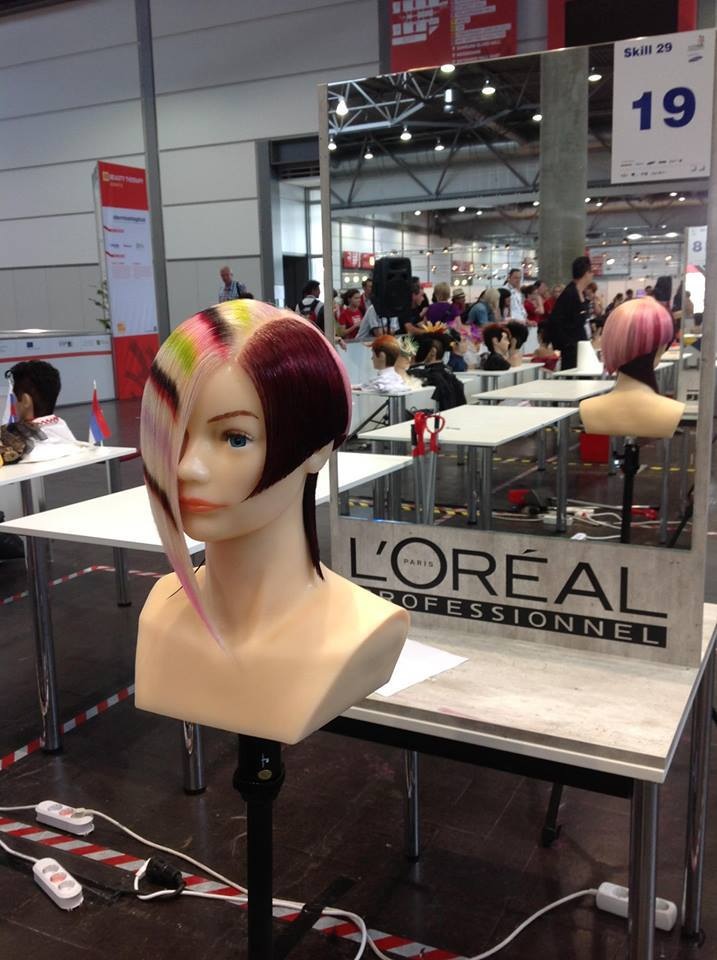 